Segunda parte: Trabajando la figura humanaComo ya tienes lista la parte uno del trabajo;  que consistía en dibujar  a un deportista en la postura que más llamó tu atención. (También debías rellenarla con papel maché) Actividad 1: Ahora trabajarás pintando y dibujando sus rasgos físicos que lo caracterizan. Busca la figura humana que ya tienes hecha y los siguientes materiales: Necesitarás: 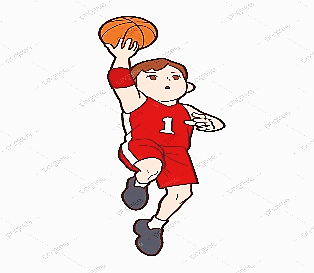 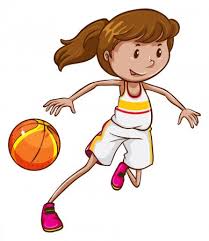 TemperaPincel Marcador Mezclador (puedes usar tapas de botellas)Hojas de papel absorbente para limpiar el pincel. Actividad 2: Pinta la figura humana con los colores de tu deportista favorito;  fíjate en todos los detalles de su vestimenta. Una vez seca la pintura dibuja con el marcador los rasgos de su cara. Actividad 3: No olvides tomar fotos mientras trabajas y cuando hayas terminado. Envía las evidencias,   ya que se aplica una  evaluación formativa, la que después es transformada en nota.                                                                                                                                       SEMANA N°: 14ASIGNATURA: Artes Visuales ASIGNATURA: Artes Visuales GUÍA DE APRENDIZAJE (clase 10)Profesor(a): María López CGUÍA DE APRENDIZAJE (clase 10)Profesor(a): María López CGUÍA DE APRENDIZAJE (clase 10)Profesor(a): María López CNombre Estudiante:Nombre Estudiante:Curso:  2° BásicoUnidad: 4Unidad: 4Unidad: 4Objetivo de Aprendizaje:   OA 1: Expresar y crear trabajos de arte a partir de la observación del: • entorno natural: figura humana y paisajes chilenos.  • entorno cultural: personas y patrimonio cultural de Chile. • entorno artístico: obras de arte local, chileno, latinoamericano y del resto del mundo Objetivo de Aprendizaje:   OA 1: Expresar y crear trabajos de arte a partir de la observación del: • entorno natural: figura humana y paisajes chilenos.  • entorno cultural: personas y patrimonio cultural de Chile. • entorno artístico: obras de arte local, chileno, latinoamericano y del resto del mundo Objetivo de Aprendizaje:   OA 1: Expresar y crear trabajos de arte a partir de la observación del: • entorno natural: figura humana y paisajes chilenos.  • entorno cultural: personas y patrimonio cultural de Chile. • entorno artístico: obras de arte local, chileno, latinoamericano y del resto del mundo Recursos de aprendizaje a utilizar: guía de aprendizaje – material recortable.  Recursos de aprendizaje a utilizar: guía de aprendizaje – material recortable.  Recursos de aprendizaje a utilizar: guía de aprendizaje – material recortable.  Instrucciones: Para desarrollar la actividad propuesta el o la estudiante debe leer comprensivamente las instrucciones entregadas. En caso de presentar dudas es importante que se contacte con la profesora vía WhatsApp para que  le brinde el apoyo necesario. Instrucciones: Para desarrollar la actividad propuesta el o la estudiante debe leer comprensivamente las instrucciones entregadas. En caso de presentar dudas es importante que se contacte con la profesora vía WhatsApp para que  le brinde el apoyo necesario. Instrucciones: Para desarrollar la actividad propuesta el o la estudiante debe leer comprensivamente las instrucciones entregadas. En caso de presentar dudas es importante que se contacte con la profesora vía WhatsApp para que  le brinde el apoyo necesario. 